2013 Through April 20202013130%Draw down January from $103,160 to $87,491 in February or  a 3% drop201440%February from 638034 to 469695 in April  or a 168339 drop or 26% drawdown201544%April from 569263 to 469695 in  September or a 99568 drop or 18% drawdown201651%April from 715220 to 469695 in June or a 181643 drop or 25% drawdown2017+56%Feb from 587643 to 548688 in July  or a 38955 drop or 7% drawdown2018-9%   June from 715067 to 524810 in Dec  or a 190257 drop or 33% drawdown201957 %   April from 773856 to 674286 in May  or a 99570 drop or 13% drawdown2020This is my customer letter for May 2020 and covers my performance for 2020 through APRIL:To: UndisclosedRecipients@short-term-stocktrading.comDate Thursday, April 30, 2020Subject The Stock Market and New Portfolio ChangesDear customers,We now have a six month red hot trading streak going.  I would like to think that is because my algorithm is extraordinary, but I also think it is because I have fine tuned my techniques for stock selection.  Regardless, the most exciting part of this for me is that we have been able to get fantastic returns in both up and down markets without shorting anything.In February and March we cleaned up trading inverse ETF stocks like TVIX and DWT, but in April we have been looking at what I see as the new bull market of the roaring 2020s.   In my opinion stocks are anticipating Covid 19 as becoming yesterdays news and have already recovered over half their losses from the March lows.   And while this has been happening we have cleaned up with mostly conventional stocks like W, OSTK & INO.  This algorithm thrives on the unpredictable volatility of these stocks.  It is like we are making our own stimulus checks!This is what the Dow looks like in the past three months while we have been making hay while the Dow is wildly going both up and down: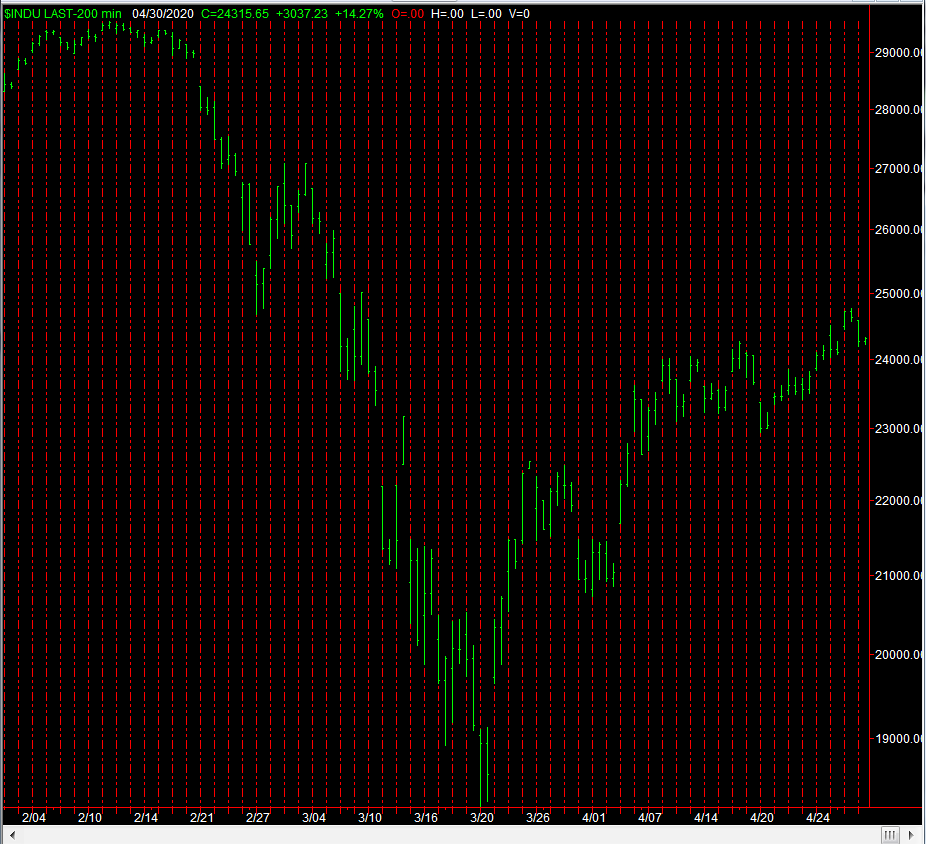 This is what it looked like for the 21 trading days of April 2020:  And this is what it looks like for 2020 so far:We have come close to tripling our initial cash balance in only four months!  I have never seen anything like this in 30 years of trading.Real TimeCapital Balance =$ 481,467.63 Monthly +-CumulativeJan103,160$103,160.00Feb-15,669$87,491.00Mar33,016$120,507.00Apr92,449$212,956.00May89,960$302,916.00Jun40,945$343,861.00Jul23,983$367,844.00Aug12,913$380,757.00Sep101,352$482,109.00Oct48,537$530,646.00Nov33,509$564,155.00Dec60,646$624,801.00Total 2013624,801Real TimeCapital Balance =$ 423,084.36 Monthly +-CumulativeJan54,793$54,793.00Feb160,157$214,950.00Mar-134,195$80,755.00Apr-34,144$46,611.00May 27,563$74,174.00Jun91,854$166,028.00Jul-35,766$130,262.00Aug66,915$197,177.00Sep-32,643$164,534.00Oct15,707$180,241.00Nov-12,755$167,486.00Dec1,256$168,742.00Total 2014168,742Real TimeCapital Balance =$ 450,004.91 Monthly +-CumulativeJan28,712$28,712.00Feb$54,888$83,600.00Mar31,888$115,488.00Apr3,771$119,259.00May -33,795$85,464.00Jun-6,290$79,174.00Jul-18,229$60,945.00Aug-62,124-$1,179.00Sep-13,036-$14,215.00Oct115,442$101,227.00Nov44,653$145,880.00Dec54,264$200,144.00Total 2015200,144Real TimeCapital Balance =$ 516,004.32 Monthly +-CumulativeJan-40,333-$40,333.00Feb$38,521-$1,812.00Mar179,166$177,354.00Apr21,862$199,216.00May -69,520$129,696.00Jun-112,123$17,573.00Jul108,444$126,017.00Aug50,035$176,052.00Sep95,955$272,007.00Oct-33,063$238,944.00Nov-11,614$227,330.00Dec36,507$263,837.00Total 2016263,837Real TimeCapital Balance =$ 532,734.00 Monthly +-CumulativeJan54,909$54,909.00Feb-$6,555$48,354.00Mar-12,979$35,375.00Apr-442$34,933.00May -13,818$21,115.00Jun74,683$95,798.00Jul-79,844$15,954.00Aug56,734$72,668.00Sep27,276$99,944.00Oct29,301$129,245.00Nov43,430$172,675.00Dec127,685$300,360.00Total 2017300,360Real TimeCapital Balance =$ 574,327.00 Monthly +-CumulativeJan80,115$80,115.00Feb$5,728$85,843.00Mar-38,341$47,502.00Apr22,707$70,209.00May 53,765$123,974.00Jun16,766$140,740.00Jul-17,383$123,357.00Aug5,939$129,296.00Sep-15,508$113,788.00Oct-56,136$57,652.00Nov12,023$69,675.00Dec-119,192-$49,517.00Total 2018-49,517$ 621,184.21 Monthly +-CumulativeJan75,043$75,043.00Feb75,521$150,564.00Mar-30,348$120,216.00Apr32,456$152,672.00May-99,570$53,102.00Jun27,880$80,982.00Jul27,763$108,745.00Aug-2,946$105,799.00Sep65,629$171,428.00Oct-29,122$142,306.00Nov106,122$248,428.00Dec105,139$353,567.00Total 2019353,567Apr-$5,782-$6,253-$4,998-$3,100$63,362$5,717$83,613-$34,040$28,182-$29,861$20,723-$4,586-$4,348$22,575$26,851$21,377$461$43,650$13,781$12,970$12,672Total Apr$262,966$ 532,017.09 Monthly +-Jan28,899Feb244,263Mar530,773Apr262,966MayJunJulAugSepOctNovDecTotal 20201,066,901